Όνομα:…………………………………………………………….Βοήθησε τα αερόστατα να φτάσουν στον προορισμό τους. Αντιστοίχισε τα ίσα όπως στο παράδειγμα.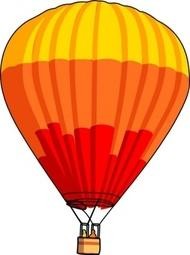 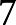 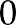 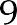 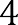 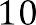 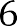 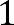 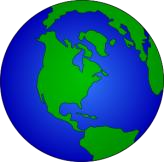 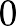 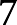 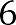 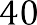 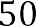 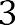 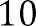 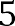 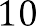 Λύσε όπως στο παράδειγμα.Γράψε τα κλάσματα, ως άθροισμα δεκαδικών κλασμάτων, όπως στο παράδειγμα. Δηλαδή, κάνε ό,τι και στην προηγούμενη άσκηση, αλλά οριζόντια.            68          60            8             6            8           ____  =    ____   +    ____    =    ____  +  ____           100        100          100         10       100            45                           ____  =    ____   +    ____    =    ____  +  ____           100        100         100         10                   36         30            ____  =    ____   +    ____    =           +  ____           10          10                                     10            54                     ____  =    ____   +    ____    =           +  ____           10                      257                           ______  =   ______   +    ______    +    _______  =             +  ______ +  _____           100           100            100             100                         10        100  